Муниципальное казенное учреждение «Управление образования Кежемского района»   (Информационно - методический отдел)г. Кодинск                                                                                                                      16.12.2021ПРОТОКОЛЗаседания конкурсной комиссиимуниципального конкурса профессионального мастерства«Воспитатель года 2021»ПРИСУТСТВОВАЛИ: 6 человекПредседатель конкурсной комиссии:Кузнецова Нэля Николаевна – начальник ИМО МКУ УО Кежемского районаЧлены конкурсной комиссии:Петренко Нина Васильевна – старший методист   ИМО МКУ УО Кежемского района,Казаркина Лариса Владимировна – заведующий МБДОУ «Березка»,Вилисова Светлана Викторовна – старший воспитатель МБДОУ «Сказка», Ткаченко Елена Сергеевна – старший воспитатель МБДОУ «Сибирячок»,Организатор и ведущий конкурса:Севостьянова Марина Анатольевна – методист ИМО МКУ УО Кежемского района.ПОВЕСТКА:Провести качественный анализ по итогам работы конкурсной комиссии.Члены конкурсной комиссииВопросы организации процедуры награждения конкурсантов.Севостьянова М.А.ХОД:По первому вопросу члены конкурсной комиссии озвучивали 2 позиции (по 3 испытаниям) качественного анализа по итогам оценивания конкурсных работ.Сводная таблица 2-х позиций.По второму вопросу методист ИМО РУО  Севостьянова М.А. согласовала вопросы организации процедуры награждения конкурсантов.Презентация  конкурсантов (Севостьянова М.А.)Слово председателю конкурсной комиссии Кузнецовой Н.Н, Слово представителю конкурсной комиссии Казаркиной Л.В.Слово конкурсантам «Ёлочка вопросов».Вручение грамот ИО Руководителя РУО Перетягиной Л.Н. и Заместителем главы Кежемского района Мартыненко Р.Н.РЕШЕНИЕ:Вручить награды по итогам проведения конкурса профессионального мастерства    «Воспитатель года 2021»I место - Шестакова Марина Владимировна, воспитатель Тагарской СОШ дошкольные  группы, с Тагара.II место - Леонова Александра Владимировна, музыкальный руководитель МБДОУ     «Сибирячок».III место - Антонова Светлана Владимировна, воспитатель МБДОУ «Березка».Грамотами за участие:Артемова Елена Евгеньевна, воспитатель МКДОУ «Ромашка» с. Заледеево,Брюханова Анжела Михайловна, инструктор по ФИЗО МБДОУ «Сибирячок»,Гранкина Екатерина Сергеевна, воспитатель МБДОУ «Солнышко», Семёнова Мария Сергеевна, воспитатель МБДОУ «Сказка»,Осипова Елена Сергеевна, воспитатель МКДОУ «Лесная сказка» п. Имбинский,ФИОДостижения, точки роста, продемонстрировано мастерство (в чем?)Проблемные точкиКузнецова Нэля Николаевна«Просто о сложном»Умение выбрать из опыта работы успешную практику.Логичность в изложении материала.Продемонстрировали знания  ФГОС ДО.«Методическая разработка занятия»В разработках имеется новизна деятельности.Предусмотрен индивидуальный подход к детям.«Задание в тестовой форме»«Просто о сложном»«Методическая разработка занятия»Обратить внимание на формулировку целей и задач, их соответствие.Задачи не соответствуют речевому развитию.Предполагаемые результаты не соответствуют целям и задачам.Нет возможности для развития инициативы и самостоятельности у детей.Занятие по развитию речи больше похоже на ознакомление с окружающим.В ходе занятия предполагаются только односложные ответы на вопросы.Педагог полностью управляет занятием. Все происходит по его инициативе.Не умеют распределять время.«Задание в тестовой форме»Не читают задания внимательно.Петренко Нина ВасильевнаПредставлены интересные практики.Продемонстрированы приемы работы с детьми, как это можно делать на практике.Умение находить выход из сложившейся ситуации.Знания современных технологий, нормативно - правовых актов.Творческий подход.Стремление к профессиональному росту.Участие воспитателей и специалистов.«Просто о сложном»«Методическая разработка занятия»Отсутствуют проблемные ситуации и сюрпризные моменты для мотивации детей.Цели и задачи должны быть конкретными, соотноситься с результатами, содержанием и возрастом детей.Занятие по развитию речи переходит в ознакомление с окружающим.Необходимо изменять подходы к организации занятия: менять мотивационные приемы, сюжетную линию (письма, путешествия…старо).Продумывать вопросы к детям.Данные должны быть реалистичные, а не «чем пахнет космический ветер».Освоить умение оформления технологической карты.«Задание в тестовой форме»Казаркина Лариса ВладимировнаМотивационная готовность педагогов: участники от каждого ДОУ. Педагоги проявляют смелость, уверенность в своих силах.«Просто о сложном»Педагоги представили различные темы, отличающиеся друг от друга (интересно у муз. работника ДОУ «Сибирячок», ролик Тагаринского ДОУ)Спокойно работают на камеру «живые» открытые лица«Методическая разработка занятия»В методических разработках включено много дидактических игр, художественного слова, почти все участники попытались выстроить сюжетную линию, продумана словарная и предварительная работа«Задание в тестовой форме»«Просто о сложном»Различать публичные выступления, мастер-классы, фрагменты занятия с ребенком и занятие с детьми…Следить за речью, ударение в словах «Методическая разработка занятия»Формулировка целей и задач.Речевое развитие. В задачах должно быть понимание о приоритетных задачах (связная речь, грамматическая, словарь, ЗКР и т.д.).Четко понимать: старшая группа или старший дошкольный возраст.Различать ознакомление с окружающим и речевое развитие.В содержание занятия вложено много деятельности, следовательно, превышение времени при практическом проведении.Оформление конспектов.Занятие у специалистов по своему направлению отличается от занятия воспитателей.«Задание в тестовой форме»Слишком много вопросов для 1 часа выполнения заданий в тестовой форме.Вилисова Светлана Викторовна«Просто о сложном»Данные видеороликов могут быть полезны и другим педагогам и родителям. «Методическая разработка занятия»Педагоги владеют методикой проведения занятия, ставят триединые задачи, которые в ходе занятия решаются.Педагоги показали мастерство в творчестве, фантазии, старались соблюдать структуру занятия, использовали разнообразные приемы и формы работы.«Задание в тестовой форме»«Просто о сложном»Не всем было понятно, как снимать видео: одним файлом или можно монтировать.Есть недопустимые моменты по сан. требованиям.«Методическая разработка занятия»Формулировка целей и задач.В разработке занятий были несоответствия хода занятия с задачами.нет аккуратности в оформлении.Некоторые приемы не соответствовали возрасту детей.Не умеют заполнять технологические карты.«Задание в тестовой форме»Ткаченко Елена СергеевнаУчастие педагогов от всех ДОУ района.«Просто о сложном»Выделение опыта работы. Готовность его представления на конкурс и коллегам.Разнообразие представленного видеоматериала.Интересные профайлы «Бери и делай»«Методическая разработка занятия»Был момент, когда воспитатель предложил рассуждение детям«Задание в тестовой форме»«Просто о сложном»«Методическая разработка занятия»Качество реализации ФГОС ДО: нет про инициативу, самостоятельность, про 1 роль ребенка, про РППС.Воспитатель на 1 месте, Оформление документов.Постановка целей и задач не конкретные, достаточно общие.Выбранные виды деятельности не совсем интересны детям.В результатах не отражаются поставленные задачи.Очень примитивные задания для детей.«Задание в тестовой форме»Севостьянова Марина АнатольевнаКонкурс в таком формате проводился первый раз, но педагоги смогли сориентироваться.Большой плюс для сельских детских садов. Все конкурсанты идут примерно ровно.«Просто о сложном»Педагоги раскрыли и подтвердили свое мастерство через видеоролики.«Методическая разработка занятия»Итоговую методическую разработку занятия на конкурс обычно правят методисты, а в этом конкурсе педагоги «отвечали» сами за себя«Задание в тестовой форме»Хорошие тесты, позволяющие увидеть компетентность педагогов в знании нормативно- правовой базы: ФГОС ДО, СанПин, РФ «Закон об образовании»№273, Профстандарт педагога и т.д.«Просто о сложном»Большое количество заданий в тестовой форме«Методическая разработка занятия»Повысить педагогическую компетентность в разработке технологических карт.«Задание в тестовой форме»Выполнение 76 %; Педагоги слабо знают нормативно - правовую базу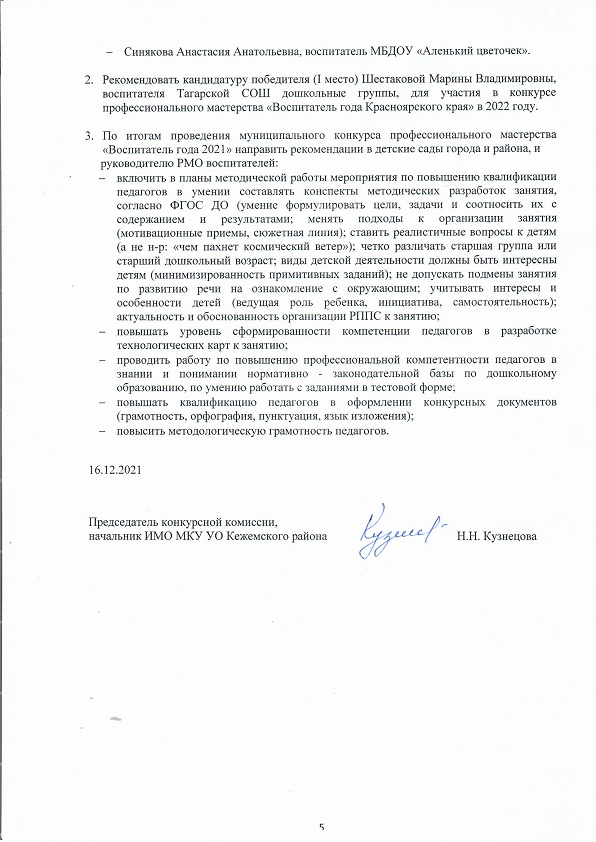 